Chemical Sanitizing Dish Machine LogInstructions: Record dish machine sanitizer concentration daily, as well as any corrective action taken. Maintain sanitizer concentrations at manufacturer’s specifications. Record the type of chemical sanitizer used (e.g. chlorine, quat, etc.) and the minimum sanitizer concentration required by the manufacturer’s specifications below. Type of Chemical Sanitizer Used:Minimum Chemical Sanitizer Concentration Required: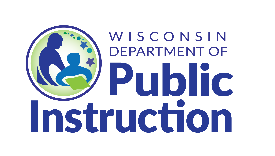 DateTimeSanitizer Concentration (ppm)Corrective Action TakenInitials